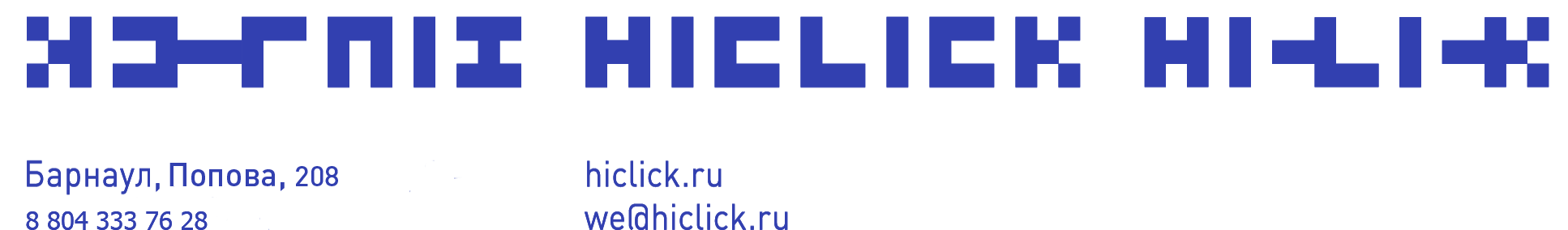 Реквизиты Индивидуальный предприниматель Романов Виталий Валерьевич

Инн 222508304804
ОГРНИП 311222319300058
ОКПО 0146142977
адрес: 656067, Барнаул, ул. Попова, 208, офис 218
Свидетельство 22N003370794 выдано 12 июля 2011 года

Расч. счёт: 40802810102500111319
ООО «Банк Точка»БИК: 044525104
Корр. счёт: 30101810745374525104 

Не являемся плательщиками НДС, т.к. применяем упрощенную систему налогообложения
Телефон: 8 804 333 76 28Email: buh@hiclick.ruС уважением, руководитель ИП Романов В.В.Романов Виталий Валерьевич+7961-990-2442romanov@hiclick.ru